                                                                                                                                 9/18/2020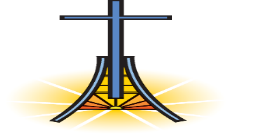 Dear Church Family,Psalms 100:1-3 states “1Shout joyfully to the LORD, all the earth. 2Serve the LORD with gladness; come before Him with joyful singing. 3Know that the LORD Himself is God; it is He who has made us, and not we ourselves; we are His people and the sheep of His pasture.” Let us serve Him with gladness in everything we do! Plan on joining FBC Dickson as we worship together this Sunday morning.  Sunday School classes are available for all ages at 7:45 AM (adults only), 9:30 AM, and 10:30 AM; and our worship services are at 9 AM and 11 AM. The 11 AM service continues to be live streamed on Facebook and YouTube.  Remember this Sunday (9/20) plan on attending one of our worship services to partake in the Lords Supper with our Church family.  On October 4th, we will be adjusting start times for Sunday School classes and Worship services.  Starting that morning we will begin our Sunday school classes at 9:00 AM and 10:30 AM.  Our worship services will begin at 9:00 AM and 10:30 AM.  With these changes, we would like to ask our church family to remember the need for social distancing and preventing the tendency we have to gather in small groups in the hallways potentially blocking foot traffic.  These times adjustments will have a few hallways more congested than in the last few months.  We would like to request those attending the 9:00 AM worship service to use outside sidewalks (weather permitting) to go to your Sunday school classes thus helping reduce the congestion between the transitions of classes and services.  We thank you for your support in these efforts.  As a note, we will continue to live stream on Facebook and YouTube with our new starting time of 10:30 AM. Last week the attendance was 402 in Sunday School and 390 in worship, (315 on campus, 50 families watched on Facebook, and 25 families watched on YouTube).  Wednesday night we were blessed to have 176 people on campus with 30 Facebook and 7 YouTube participants.  We are blessed to be able to attend these services on campus to worship, study God’s word, and share our concerns/needs with each other.  However, there are many that are not able to attend. For those not attending or anyone needing help, please reach out to our ministers or the church office with those needs!  You can contact the church office at (615)446-4640.  Last Sunday our total offerings were $29,934 resulting in the average of $34,466 weekly for 2020.  Our Sacred Trust gifts this week totaled $480 resulting in a total of $58,675 since 1st of March.    Thank you for your continued generosity, we praise and give God the glory for these blessing.  The Men’s Fellowship Ministry will recommence next Saturday, Sept. 26 with the Deacons sponsoring a pancake and bacon breakfast in the gym starting at 7:30 AM.  We are planning on observing social distance recommendations during the breakfast.  All men, their sons, grandsons, and any friends that you would like to invite are welcome to attend this event.  We will have a short devotional time, great fellowship, and a good meal.  Anyone desiring to help in a special community work project scheduled to begin after the breakfast is also welcomed.  The project that we will be working on is the building of a small deck and ramp for a disabled veteran living in Burns.  If you have any questions, feel free to reach out to Gary Vincent (615)970-9821 or Roy Smith (423)426-4673.  Please sign-up on the Men’s Fellowship Bulletin Board in “C Hallway” if you are planning on attending and/or working on the project after breakfast.  May God bless this ministry and all those attending. 1 John 1:3 states “What we have seen and heard we proclaim to you also, so that you may have fellowship with us; and indeed our fellowship is with the Father, and with His Son Jesus Christ.”  Who better to have fellowship with than our Father and His Son Jesus Christ? Come, join us in worship and fellowship.Thank you for your faithfulness!  God bless you and your loved ones.          Staff, Deacons, Trustees, Finance, and Personnel Committees / First Baptist Church Dickson